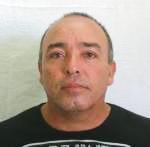 CANDIDATO A DELEGADO A LA ASAMBLEA
MUNICIPAL DEL PODER POPULARLuis Enrique González CeballosCircunscripción: No 52Municipio de Cruces Edad: 49 años.     Estado Civil: Soltero.Nivel Escolar: Media SuperiorIntegración: PCC - CDR - CTC - CDSíntesis Biográfica:Síntesis Biográfica:Nació 2 de octubre de 1968, en el municipio de Ranchuelo, antigua provincia de las Villas. Hijo de Ramón René y Paula, de procedencia campesina. Cursó sus estudios primarios en la ENU “Osvaldo Arniella”, alcanzando resultados satisfactorios. Participó en las actividades de la Organización de Pioneros, en concursos de conocimientos y ocupó diferentes cargos en el colectivo pioneril. Los estudios de la enseñanza secundaria los realizó en  “LX Aniversario de la gran Revolución de Octubre”. Durante esta etapa participó en diferentes actividades de la organización de pioneros y en movilizaciones de la Escuela al Campo. Al terminar el 9no grado continuó sus estudios en el Tecnológico de la Construcción “José Gregorio Martínez” donde cursó el primer y segundo año. Posteriormente se trasladó a la Provincia de Villa Clara donde concluyó sus estudios de Técnico Medio en Construcción Hidraúlica.En 1987 fue llamado al Servicio Militar General, en la Unidad Militar 2020, alcanzando el grado de Sargento de Tercera y la Medalla de Servicio Distinguido de las FAR. Comenzó su vida laboral en la fábrica “Carlos Marx” y luego en el central Maltiempo. Posteriormente pasó para el MININT, donde se graduó como Oficial Operativo del DTI. En 1993 comenzó a laborar en la Dirección Municipal de Trabajo e ingresó a las filas de la UJC, ocupando varias responsabilidades en esta organización. Del 2007 al 2012 se desempeñó como Director Municipal de Vivienda y posteriormente fue Subdirector del Programa de Atención al Trabajo Social en la Dirección Municipal de Trabajo, tareas en las que demostró un adecuado desempeño. Es militante del PCC y actualmente se desempeña como Vicepresidente del Consejo de la Administración.Nació 2 de octubre de 1968, en el municipio de Ranchuelo, antigua provincia de las Villas. Hijo de Ramón René y Paula, de procedencia campesina. Cursó sus estudios primarios en la ENU “Osvaldo Arniella”, alcanzando resultados satisfactorios. Participó en las actividades de la Organización de Pioneros, en concursos de conocimientos y ocupó diferentes cargos en el colectivo pioneril. Los estudios de la enseñanza secundaria los realizó en  “LX Aniversario de la gran Revolución de Octubre”. Durante esta etapa participó en diferentes actividades de la organización de pioneros y en movilizaciones de la Escuela al Campo. Al terminar el 9no grado continuó sus estudios en el Tecnológico de la Construcción “José Gregorio Martínez” donde cursó el primer y segundo año. Posteriormente se trasladó a la Provincia de Villa Clara donde concluyó sus estudios de Técnico Medio en Construcción Hidraúlica.En 1987 fue llamado al Servicio Militar General, en la Unidad Militar 2020, alcanzando el grado de Sargento de Tercera y la Medalla de Servicio Distinguido de las FAR. Comenzó su vida laboral en la fábrica “Carlos Marx” y luego en el central Maltiempo. Posteriormente pasó para el MININT, donde se graduó como Oficial Operativo del DTI. En 1993 comenzó a laborar en la Dirección Municipal de Trabajo e ingresó a las filas de la UJC, ocupando varias responsabilidades en esta organización. Del 2007 al 2012 se desempeñó como Director Municipal de Vivienda y posteriormente fue Subdirector del Programa de Atención al Trabajo Social en la Dirección Municipal de Trabajo, tareas en las que demostró un adecuado desempeño. Es militante del PCC y actualmente se desempeña como Vicepresidente del Consejo de la Administración.